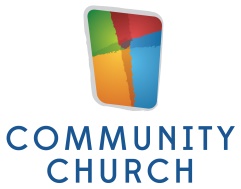 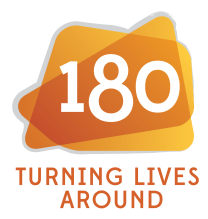 Community Church Job Application FormTHE INFORMATION YOU SUPPLY ON THIS FORM WILL BE TREATED IN CONFIDENCE.Please note that the closing date for this job vacancy is 04/12/2020.  To apply for this post please accompany this application form with your curriculum vitae and a cover letter.We will require you to be available for interviews on week commencing 07/12/2020. Section 1 - Personal detailsTitle:Last Name:First Names:First Names:Address:Postcode:Home Telephone Number:Home Telephone Number:Mobile Telephone Number:Mobile Telephone Number:E-mail address:Are you eligible to work in the ?YesNoDo you hold a full  driving licence? YesNoIf yes, Do you have any points or convictions etc? :If yes, Do you have any points or convictions etc? :If yes, Do you have any points or convictions etc? :If yes, Do you have any points or convictions etc? :If yes, Do you have any points or convictions etc? :Section 2 - Rehabilitation of Offenders ActHave you ever been convicted of a criminal offence?YesNoHave you any prosecutions pending?YesNoIf yes, please give details / dates of offence(s) and sentence:Section 3 - HealthNumber of days absent in the last 2 years:Please state number of times in the last 2 years:Section 4 - ReferencesPlease give the names and addresses of your two most recent employers (if applicable). If you are unable to do this, please clearly outline who your referees are. (NB. References will only be taken if you commence employment with us)Reference 1Reference 2Name:Name:Their Position (job title):Their Position  (job title):Work Relationship:Work Relationship:Organisation:Organisation:Dates Employed:From:            To:      Dates Employed:From:                  To:       Address:Address:PostcodePostcodeTelephone No:Telephone No:E-mail:E-mail:Section 5 - DeclarationSection 5 - DeclarationSection 5 - DeclarationSection 5 - DeclarationSection 5 - DeclarationSection 5 - DeclarationI confirm that the information provided in this application and within my Curriculum Vitae is both truthful and accurate. I have omitted no facts that could affect my employment. I understand that any false misleading statements could place any subsequent employment in jeopardy. I understand that any employment entered into is subject to documentary evidence of my right to work in the  and satisfactory references. I expressly consent to personal data contained within this form being recorded for the purposes of assessing suitability for the post and may form the basis of any subsequent personnel file.   I confirm that the information provided in this application and within my Curriculum Vitae is both truthful and accurate. I have omitted no facts that could affect my employment. I understand that any false misleading statements could place any subsequent employment in jeopardy. I understand that any employment entered into is subject to documentary evidence of my right to work in the  and satisfactory references. I expressly consent to personal data contained within this form being recorded for the purposes of assessing suitability for the post and may form the basis of any subsequent personnel file.   I confirm that the information provided in this application and within my Curriculum Vitae is both truthful and accurate. I have omitted no facts that could affect my employment. I understand that any false misleading statements could place any subsequent employment in jeopardy. I understand that any employment entered into is subject to documentary evidence of my right to work in the  and satisfactory references. I expressly consent to personal data contained within this form being recorded for the purposes of assessing suitability for the post and may form the basis of any subsequent personnel file.   I confirm that the information provided in this application and within my Curriculum Vitae is both truthful and accurate. I have omitted no facts that could affect my employment. I understand that any false misleading statements could place any subsequent employment in jeopardy. I understand that any employment entered into is subject to documentary evidence of my right to work in the  and satisfactory references. I expressly consent to personal data contained within this form being recorded for the purposes of assessing suitability for the post and may form the basis of any subsequent personnel file.   I confirm that the information provided in this application and within my Curriculum Vitae is both truthful and accurate. I have omitted no facts that could affect my employment. I understand that any false misleading statements could place any subsequent employment in jeopardy. I understand that any employment entered into is subject to documentary evidence of my right to work in the  and satisfactory references. I expressly consent to personal data contained within this form being recorded for the purposes of assessing suitability for the post and may form the basis of any subsequent personnel file.   I confirm that the information provided in this application and within my Curriculum Vitae is both truthful and accurate. I have omitted no facts that could affect my employment. I understand that any false misleading statements could place any subsequent employment in jeopardy. I understand that any employment entered into is subject to documentary evidence of my right to work in the  and satisfactory references. I expressly consent to personal data contained within this form being recorded for the purposes of assessing suitability for the post and may form the basis of any subsequent personnel file.   Signed:Date:Community Church undertakes that it will treat any personal information that you provide to us, or that we obtain from you, in accordance with the requirements of the Data Protection Act 1998. After initial assessment, Community Church may keep your details on file pending suitable opportunities that may arise in the future. Please tick if you do not wish us to hold your details. Community Church undertakes that it will treat any personal information that you provide to us, or that we obtain from you, in accordance with the requirements of the Data Protection Act 1998. After initial assessment, Community Church may keep your details on file pending suitable opportunities that may arise in the future. Please tick if you do not wish us to hold your details. Community Church undertakes that it will treat any personal information that you provide to us, or that we obtain from you, in accordance with the requirements of the Data Protection Act 1998. After initial assessment, Community Church may keep your details on file pending suitable opportunities that may arise in the future. Please tick if you do not wish us to hold your details. Community Church undertakes that it will treat any personal information that you provide to us, or that we obtain from you, in accordance with the requirements of the Data Protection Act 1998. After initial assessment, Community Church may keep your details on file pending suitable opportunities that may arise in the future. Please tick if you do not wish us to hold your details. Community Church undertakes that it will treat any personal information that you provide to us, or that we obtain from you, in accordance with the requirements of the Data Protection Act 1998. After initial assessment, Community Church may keep your details on file pending suitable opportunities that may arise in the future. Please tick if you do not wish us to hold your details. Community Church undertakes that it will treat any personal information that you provide to us, or that we obtain from you, in accordance with the requirements of the Data Protection Act 1998. After initial assessment, Community Church may keep your details on file pending suitable opportunities that may arise in the future. Please tick if you do not wish us to hold your details. SThis sheet will be separated from your application form upon receipt and does not form part of the selection process. It will be retained by the Human Resources purely for monitoring purposes.Application for the post of:To help us ensure that our Equal Opportunities Policy is fully and fairly implemented please COMPLETE THIS SECTION OF THE APPLICATION FORM.What is your Ethnic Group?Choose  section from A to E, and then tick the appropriate box to indicate your cultural background.A.	     WhiteA.	     WhiteD.	   Black or Black BritishD.	   Black or Black BritishWhite White Black Black IrishIrishBlack AfricanBlack AfricanWhite non-UKWhite non-UKAny other Black background(please give details):Any other Black background(please give details):Any other White background(please give details):Any other White background(please give details):B.	MixedB.	MixedE.	    Chinese or other ethnic groupE.	    Chinese or other ethnic groupWhite & Black White & Black ChineseChineseWhite & Black AfricanWhite & Black AfricanVietnameseVietnameseWhite & AsianWhite & AsianAny other ethnic background(please give details):Any other ethnic background(please give details):Any other Mixed background(please give details):Any other Mixed background(please give details):C.	Asian or Asian BritishC.	Asian or Asian British    I do not wish to provide this                information    I do not wish to provide this                informationIndianIndianPakistaniPakistaniBangladeshiBangladeshiAny other Asian background(please give details):Any other Asian background(please give details):Section 6 - Recruitment Monitoring Form continuedSection 6 - Recruitment Monitoring Form continuedSection 6 - Recruitment Monitoring Form continuedSection 6 - Recruitment Monitoring Form continuedSection 6 - Recruitment Monitoring Form continuedSection 6 - Recruitment Monitoring Form continuedSection 6 - Recruitment Monitoring Form continuedGenderMaleFemaleDisabilityDisability is defined as “physical or mental impairment, which has a substantial and long term adverse effect on a person’s ability to carry out normal day to day activities”.Do you consider yourself disabled?YesNoIf yes, please give details:Age Group16-2526-3536-4546-5556-6566-70Over 70MediaMediaPlease state where you saw this post advertisedPlease state where you saw this post advertised